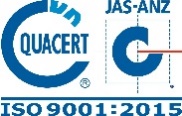 HIỆU TRƯỞNG(đã ký)PGS.TS. Phạm Xuân DươngNgày, thángThời gianĐịa điểm - Nội dungThứ Hai13/0108h00Tại phòng khách: Họp giao ban Ban Giám hiệuChủ trì: Hiệu trưởngKính mời: PHT. Nguyễn Khắc Khiêm.Thứ Hai13/0114h00Tại phòng Hiệu trưởng:  PBT ĐU PT, Hiệu trưởng tiếp dân.Thứ Hai13/0114h00Tại Phòng họp 3.1: Bảo vệ luận án Tiến sĩ cấp Trường.NCS. Nguyễn Hữu Quyền - Đề tài: “Nghiên cứu giải pháp điều khiển bám quỹ đạo tàu thủy có ràng buộc tín hiệu và bất định hàm ở đầu vào”.Trân trọng kính mời các nhà khoa học, CB, GV, NCS  và học viên quan tâm tới dự.Thứ Ba14/0109h00Tại phòng họp 3.3: Hội nghị tổng kết công tác Đảng năm 2019 và triển khai chương trình công tác năm 2020.Chủ trì: PBT ĐU PT Đảng bộ.Thành phần: BCH Đảng bộ, UB Kiểm tra Đảng ủy Trường; cấp ủy các: Đảng bộ cơ sở, Chi bộ cơ sở, Chi bộ trực thuộc Đảng bộ cơ sở.Thứ Ba14/0116h00Tại phòng họp 3.4: Họp BCH Đoàn trườngChủ trì: Bí thư Đoàn trường.Thành phần: Các đồng chí Ủy viên BCH Đoàn trườngThứ Tư15/0108h15Tại Hội trường A8: Lễ tốt nghiệp năm học 2019-2020 đợt IChủ trì: Hiệu trưởng.Kính mời: ĐU, BGH, CĐ, ĐTN, TT TĐKT; Trưởng các Phòng: ĐT, CTSV, TT&ĐBCL, TCHC; Trưởng các Khoa/Viện; Trợ lý CTSV, Giáo vụ các Khoa, Viện có sinh viên TN, SV tốt nghiệp, đại diện phụ huynh.Thứ Tư15/0115h30Tại Hội trường A8: Gặp mặt CB, NG nghỉ hưu tại HP nhân dịp xuân Canh Tý 2020.Chủ trì: Hiệu trưởng.Kính mời: ĐU, BGH, Chủ tịch HĐ Trường, CĐ, ĐTN, thủ trưởng các đơn vị trong Trường và các đại biểu có giấy mời riêng.Thứ Năm16/0109h00Tại phòng họp 3.1: Chương trình tặng quà tết SV Quốc tế, SV có hoàn cảnh gia đình khó khăn nhân dịp tết Nguyên đán Canh Tý 2020.Chủ trì: PHT Nguyễn Khắc KhiêmThành phần: ĐTN, HSV; đại diện lãnh đạo các phòng: ĐT, TCHC, CTSV, KHTC; đại liện lãnh đạo các khoa/viện có SV; toàn bộ SV Quốc tế; các SV có hoàn cảnh khó khăn do ĐTN lập danh sách.Thứ Sáu17/01Thứ Bảy18/0108h30Tại Phòng họp 3.1: Bảo vệ luận án Tiến sĩ cấp Trường.NCS. Hoàng Thị Phương Lan - Đề tài: “Giải pháp nâng cao năng lực tài chính của doanh nghiệp cảng biển Việt Nam”.Trân trọng kính mời các nhà khoa học, CB, GV, NCS  và học viên quan tâm tới dự.Thứ Bảy18/0115h00Tại Hội trường A8: Lễ trao bằng Tiến sĩ, Thạc sĩ đợt 1 năm 2020. Chủ trì: Hiệu trưởng.Thành phần: ĐU, BGH, Chủ tịch HĐT, CĐ, ĐTN; Trưởng, Phó các Khoa, Viện và các đơn vị liên quan; Các GS, PGS, giảng viên và nhà khoa học tham gia hướng dẫn; các NCS và HV cao học đã tốt nghiệp.Chủ Nhật19/01